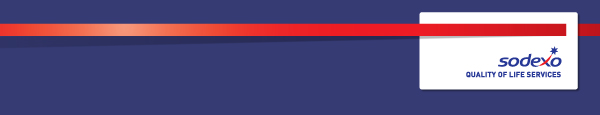 Function:Function:Function:Function:FinanceFinanceFinanceFinanceFinanceFinanceFinanceFinanceFinanceJob:  Job:  Job:  Job:  Commercial ManagerCommercial ManagerCommercial ManagerCommercial ManagerCommercial ManagerCommercial ManagerCommercial ManagerCommercial ManagerCommercial ManagerPosition:  Position:  Position:  Position:  Commercial Manager – Hampden, Hamilton Park Racecourse, Celtic FCCommercial Manager – Hampden, Hamilton Park Racecourse, Celtic FCCommercial Manager – Hampden, Hamilton Park Racecourse, Celtic FCCommercial Manager – Hampden, Hamilton Park Racecourse, Celtic FCCommercial Manager – Hampden, Hamilton Park Racecourse, Celtic FCCommercial Manager – Hampden, Hamilton Park Racecourse, Celtic FCCommercial Manager – Hampden, Hamilton Park Racecourse, Celtic FCCommercial Manager – Hampden, Hamilton Park Racecourse, Celtic FCCommercial Manager – Hampden, Hamilton Park Racecourse, Celtic FCJob holder:Job holder:Job holder:Job holder:NewNewNewNewNewNewNewNewNewDate (in job since):Date (in job since):Date (in job since):Date (in job since):n/an/an/an/an/an/an/an/an/aImmediate manager 
(N+1 Job title and name):Immediate manager 
(N+1 Job title and name):Immediate manager 
(N+1 Job title and name):Immediate manager 
(N+1 Job title and name):Finance Business Partner – SportsFinance Business Partner – SportsFinance Business Partner – SportsFinance Business Partner – SportsFinance Business Partner – SportsFinance Business Partner – SportsFinance Business Partner – SportsFinance Business Partner – SportsFinance Business Partner – SportsAdditional reporting line to:Additional reporting line to:Additional reporting line to:Additional reporting line to:Catering Services Director at Site / General Manager at site as appropriateCatering Services Director at Site / General Manager at site as appropriateCatering Services Director at Site / General Manager at site as appropriateCatering Services Director at Site / General Manager at site as appropriateCatering Services Director at Site / General Manager at site as appropriateCatering Services Director at Site / General Manager at site as appropriateCatering Services Director at Site / General Manager at site as appropriateCatering Services Director at Site / General Manager at site as appropriateCatering Services Director at Site / General Manager at site as appropriatePosition location:Position location:Position location:Position location:Hampden Park, Hamilton Racecourse, Celtic FCHampden Park, Hamilton Racecourse, Celtic FCHampden Park, Hamilton Racecourse, Celtic FCHampden Park, Hamilton Racecourse, Celtic FCHampden Park, Hamilton Racecourse, Celtic FCHampden Park, Hamilton Racecourse, Celtic FCHampden Park, Hamilton Racecourse, Celtic FCHampden Park, Hamilton Racecourse, Celtic FCHampden Park, Hamilton Racecourse, Celtic FC1.  Purpose of the Job – State concisely the aim of the job.  1.  Purpose of the Job – State concisely the aim of the job.  1.  Purpose of the Job – State concisely the aim of the job.  1.  Purpose of the Job – State concisely the aim of the job.  1.  Purpose of the Job – State concisely the aim of the job.  1.  Purpose of the Job – State concisely the aim of the job.  1.  Purpose of the Job – State concisely the aim of the job.  1.  Purpose of the Job – State concisely the aim of the job.  1.  Purpose of the Job – State concisely the aim of the job.  1.  Purpose of the Job – State concisely the aim of the job.  1.  Purpose of the Job – State concisely the aim of the job.  1.  Purpose of the Job – State concisely the aim of the job.  1.  Purpose of the Job – State concisely the aim of the job.  To assist in the preparation, production and reporting of contract monthly results and maintain all financial control procedures relevant to their area including revenue and cost controls.Review monthly results with heads of department ensuring key revenue and cost drivers are high-lighted; challenge any overspends and provide this information accurately and on a timely basis.Where appropriate support with the contract cash operations on a daily basis and work to support developments and improvements in the control areas of stock and labourEnsure robust cash and card controls at all events including matchday and other event operations.Develop productive working relationships with key members of the operational team and look to actively develop themselves within the finance team.Support other stadia finance teams within the regionPrepare and present internal and external finance reporting.To assist in the preparation, production and reporting of contract monthly results and maintain all financial control procedures relevant to their area including revenue and cost controls.Review monthly results with heads of department ensuring key revenue and cost drivers are high-lighted; challenge any overspends and provide this information accurately and on a timely basis.Where appropriate support with the contract cash operations on a daily basis and work to support developments and improvements in the control areas of stock and labourEnsure robust cash and card controls at all events including matchday and other event operations.Develop productive working relationships with key members of the operational team and look to actively develop themselves within the finance team.Support other stadia finance teams within the regionPrepare and present internal and external finance reporting.To assist in the preparation, production and reporting of contract monthly results and maintain all financial control procedures relevant to their area including revenue and cost controls.Review monthly results with heads of department ensuring key revenue and cost drivers are high-lighted; challenge any overspends and provide this information accurately and on a timely basis.Where appropriate support with the contract cash operations on a daily basis and work to support developments and improvements in the control areas of stock and labourEnsure robust cash and card controls at all events including matchday and other event operations.Develop productive working relationships with key members of the operational team and look to actively develop themselves within the finance team.Support other stadia finance teams within the regionPrepare and present internal and external finance reporting.To assist in the preparation, production and reporting of contract monthly results and maintain all financial control procedures relevant to their area including revenue and cost controls.Review monthly results with heads of department ensuring key revenue and cost drivers are high-lighted; challenge any overspends and provide this information accurately and on a timely basis.Where appropriate support with the contract cash operations on a daily basis and work to support developments and improvements in the control areas of stock and labourEnsure robust cash and card controls at all events including matchday and other event operations.Develop productive working relationships with key members of the operational team and look to actively develop themselves within the finance team.Support other stadia finance teams within the regionPrepare and present internal and external finance reporting.To assist in the preparation, production and reporting of contract monthly results and maintain all financial control procedures relevant to their area including revenue and cost controls.Review monthly results with heads of department ensuring key revenue and cost drivers are high-lighted; challenge any overspends and provide this information accurately and on a timely basis.Where appropriate support with the contract cash operations on a daily basis and work to support developments and improvements in the control areas of stock and labourEnsure robust cash and card controls at all events including matchday and other event operations.Develop productive working relationships with key members of the operational team and look to actively develop themselves within the finance team.Support other stadia finance teams within the regionPrepare and present internal and external finance reporting.To assist in the preparation, production and reporting of contract monthly results and maintain all financial control procedures relevant to their area including revenue and cost controls.Review monthly results with heads of department ensuring key revenue and cost drivers are high-lighted; challenge any overspends and provide this information accurately and on a timely basis.Where appropriate support with the contract cash operations on a daily basis and work to support developments and improvements in the control areas of stock and labourEnsure robust cash and card controls at all events including matchday and other event operations.Develop productive working relationships with key members of the operational team and look to actively develop themselves within the finance team.Support other stadia finance teams within the regionPrepare and present internal and external finance reporting.To assist in the preparation, production and reporting of contract monthly results and maintain all financial control procedures relevant to their area including revenue and cost controls.Review monthly results with heads of department ensuring key revenue and cost drivers are high-lighted; challenge any overspends and provide this information accurately and on a timely basis.Where appropriate support with the contract cash operations on a daily basis and work to support developments and improvements in the control areas of stock and labourEnsure robust cash and card controls at all events including matchday and other event operations.Develop productive working relationships with key members of the operational team and look to actively develop themselves within the finance team.Support other stadia finance teams within the regionPrepare and present internal and external finance reporting.To assist in the preparation, production and reporting of contract monthly results and maintain all financial control procedures relevant to their area including revenue and cost controls.Review monthly results with heads of department ensuring key revenue and cost drivers are high-lighted; challenge any overspends and provide this information accurately and on a timely basis.Where appropriate support with the contract cash operations on a daily basis and work to support developments and improvements in the control areas of stock and labourEnsure robust cash and card controls at all events including matchday and other event operations.Develop productive working relationships with key members of the operational team and look to actively develop themselves within the finance team.Support other stadia finance teams within the regionPrepare and present internal and external finance reporting.To assist in the preparation, production and reporting of contract monthly results and maintain all financial control procedures relevant to their area including revenue and cost controls.Review monthly results with heads of department ensuring key revenue and cost drivers are high-lighted; challenge any overspends and provide this information accurately and on a timely basis.Where appropriate support with the contract cash operations on a daily basis and work to support developments and improvements in the control areas of stock and labourEnsure robust cash and card controls at all events including matchday and other event operations.Develop productive working relationships with key members of the operational team and look to actively develop themselves within the finance team.Support other stadia finance teams within the regionPrepare and present internal and external finance reporting.To assist in the preparation, production and reporting of contract monthly results and maintain all financial control procedures relevant to their area including revenue and cost controls.Review monthly results with heads of department ensuring key revenue and cost drivers are high-lighted; challenge any overspends and provide this information accurately and on a timely basis.Where appropriate support with the contract cash operations on a daily basis and work to support developments and improvements in the control areas of stock and labourEnsure robust cash and card controls at all events including matchday and other event operations.Develop productive working relationships with key members of the operational team and look to actively develop themselves within the finance team.Support other stadia finance teams within the regionPrepare and present internal and external finance reporting.To assist in the preparation, production and reporting of contract monthly results and maintain all financial control procedures relevant to their area including revenue and cost controls.Review monthly results with heads of department ensuring key revenue and cost drivers are high-lighted; challenge any overspends and provide this information accurately and on a timely basis.Where appropriate support with the contract cash operations on a daily basis and work to support developments and improvements in the control areas of stock and labourEnsure robust cash and card controls at all events including matchday and other event operations.Develop productive working relationships with key members of the operational team and look to actively develop themselves within the finance team.Support other stadia finance teams within the regionPrepare and present internal and external finance reporting.To assist in the preparation, production and reporting of contract monthly results and maintain all financial control procedures relevant to their area including revenue and cost controls.Review monthly results with heads of department ensuring key revenue and cost drivers are high-lighted; challenge any overspends and provide this information accurately and on a timely basis.Where appropriate support with the contract cash operations on a daily basis and work to support developments and improvements in the control areas of stock and labourEnsure robust cash and card controls at all events including matchday and other event operations.Develop productive working relationships with key members of the operational team and look to actively develop themselves within the finance team.Support other stadia finance teams within the regionPrepare and present internal and external finance reporting.To assist in the preparation, production and reporting of contract monthly results and maintain all financial control procedures relevant to their area including revenue and cost controls.Review monthly results with heads of department ensuring key revenue and cost drivers are high-lighted; challenge any overspends and provide this information accurately and on a timely basis.Where appropriate support with the contract cash operations on a daily basis and work to support developments and improvements in the control areas of stock and labourEnsure robust cash and card controls at all events including matchday and other event operations.Develop productive working relationships with key members of the operational team and look to actively develop themselves within the finance team.Support other stadia finance teams within the regionPrepare and present internal and external finance reporting.2. 	Dimensions – Point out the main figures / indicators to give some insight on the “volumes” managed by the position and/or the activity of the Department.2. 	Dimensions – Point out the main figures / indicators to give some insight on the “volumes” managed by the position and/or the activity of the Department.2. 	Dimensions – Point out the main figures / indicators to give some insight on the “volumes” managed by the position and/or the activity of the Department.2. 	Dimensions – Point out the main figures / indicators to give some insight on the “volumes” managed by the position and/or the activity of the Department.2. 	Dimensions – Point out the main figures / indicators to give some insight on the “volumes” managed by the position and/or the activity of the Department.2. 	Dimensions – Point out the main figures / indicators to give some insight on the “volumes” managed by the position and/or the activity of the Department.2. 	Dimensions – Point out the main figures / indicators to give some insight on the “volumes” managed by the position and/or the activity of the Department.2. 	Dimensions – Point out the main figures / indicators to give some insight on the “volumes” managed by the position and/or the activity of the Department.2. 	Dimensions – Point out the main figures / indicators to give some insight on the “volumes” managed by the position and/or the activity of the Department.2. 	Dimensions – Point out the main figures / indicators to give some insight on the “volumes” managed by the position and/or the activity of the Department.2. 	Dimensions – Point out the main figures / indicators to give some insight on the “volumes” managed by the position and/or the activity of the Department.2. 	Dimensions – Point out the main figures / indicators to give some insight on the “volumes” managed by the position and/or the activity of the Department.2. 	Dimensions – Point out the main figures / indicators to give some insight on the “volumes” managed by the position and/or the activity of the Department.FinancialRevenue FY22  £10mRevenue FY22  £10mOtherService Lines : 8Multiple Contract types : Profit share, concession & hybridFinancialOp Profit             FY20£1mOp Profit             FY20£1mOtherService Lines : 8Multiple Contract types : Profit share, concession & hybridFinancialOtherSites: 3FinancialOtherSites: 33. 	Organisation chart – Indicate schematically the position of the job within the organisation. It is sufficient to indicate one hierarchical level above (including possible functional boss) and, if applicable, one below the position. In the horizontal direction, the other jobs reporting to the same superior should be indicated.4. Context and main issues – Describe the most difficult types of problems the jobholder has to face (internal or external to Sodexo) and/or the regulations, guidelines, practices that are to be adhered to.5.  Main assignments – Indicate the main activities / duties to be conducted in the job.6.  Accountabilities – Give the 3 to 5 key outputs of the position vis-à-vis the organization; they should focus on end results, not duties or activities.7.  Person Specification – Indicate the skills, knowledge and experience that the job holder should require to conduct the role effectivelyProfessional accountancy qualification or studying towards a qualification (qualified by experience may be considered)Good Excel and variance analysis skillsDesirable to have good working knowledge of SAP and Eprophit or other large similar systems.Desirable to have experience of producing management accounts, budgets and forecasts Desirable to have knowledge of a high volume retail and cash environmentDesirable to have knowledge of contract catering.Experience of working with internal and external stakeholdersGood interpersonal skills with the ability to communicate at senior and junior levels8.  Competencies – Indicate which of the Sodexo core competencies and any professional competencies that the role requires9.  Management Approval – To be completed by document owner